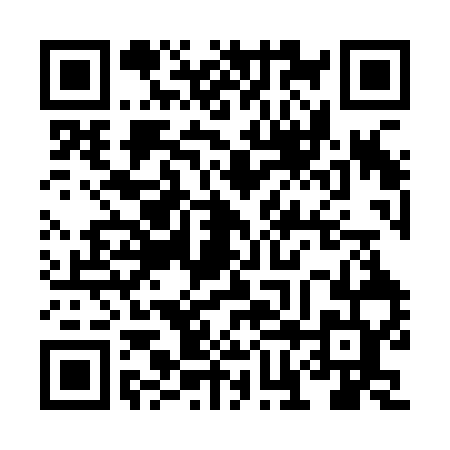 Prayer times for Brownings Landing, Northwest Territories, CanadaWed 1 May 2024 - Fri 31 May 2024High Latitude Method: Angle Based RulePrayer Calculation Method: Islamic Society of North AmericaAsar Calculation Method: HanafiPrayer times provided by https://www.salahtimes.comDateDayFajrSunriseDhuhrAsrMaghribIsha1Wed3:525:481:567:1610:0612:022Thu3:515:451:567:1810:0912:033Fri3:495:421:567:1910:1212:044Sat3:485:391:567:2110:1412:055Sun3:465:361:567:2210:1712:076Mon3:455:331:567:2410:2012:087Tue3:435:311:567:2510:2212:098Wed3:425:281:567:2710:2512:119Thu3:415:251:567:2810:2812:1210Fri3:395:221:567:3010:3012:1311Sat3:385:201:567:3110:3312:1412Sun3:375:171:567:3210:3512:1613Mon3:355:141:567:3410:3812:1714Tue3:345:121:567:3510:4112:1815Wed3:335:091:567:3610:4312:2016Thu3:325:071:567:3810:4612:2117Fri3:305:041:567:3910:4812:2218Sat3:295:021:567:4010:5112:2319Sun3:285:001:567:4110:5312:2520Mon3:274:571:567:4310:5612:2621Tue3:264:551:567:4410:5812:2722Wed3:254:531:567:4511:0012:2823Thu3:244:501:567:4611:0312:3024Fri3:234:481:567:4711:0512:3125Sat3:224:461:567:4811:0712:3226Sun3:214:441:567:5011:1012:3327Mon3:204:421:567:5111:1212:3428Tue3:194:401:577:5211:1412:3629Wed3:184:381:577:5311:1612:3730Thu3:174:371:577:5411:1812:3831Fri3:164:351:577:5411:2012:39